IOMO - integrované obslužné miesto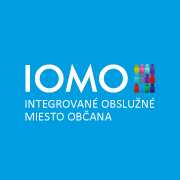 Integrované obslužné miesto občana (IOMO) vám uľahčí vybavovanie úradných záležitostí.IOMO ponúka prístup k elektronickým službám štátu na jednom asistovanom mieste. Rýchlejšie, jednoduchšie a pod spoločnou strechou. Šetrí vám nielen čas, ale aj peniaze.Na pracovisku IOMO priamo na obecnom úrade v Liptovskej Tepličke vybavíte: Výpis/Odpis z registra trestov, Výpis z Listu vlastníctva, Výpis z Obchodného registraSadzobník úhrad za činnosť integrovaného obslužného miesta:Výpis z listu vlastníctva na právne účely           7.90 € Výpis z obchodného registra na právne účely 4.50 €Výpis z registra trestov na právne účely            3.90 € Viac informácií o Integrovanom obslužnom mieste občana získate  aj telefonicky na čísle: 052/7884911.www.iomo.sk